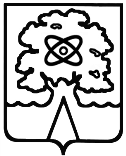 АДМИНИСТРАЦИЯ  ГОРОДСКОГО ОКРУГА ДУБНА  МОСКОВСКОЙ  ОБЛАСТИУПРАВЛЕНИЕ НАРОДНОГО ОБРАЗОВАНИЯ (ГОРУНО)П Р И К А Зот 26.01.2022 № 16/1.1-05О подведении итогов городского конкурса видеороликов 2021 – 2022 учебного года	На основании приказа ГОРУНО от 20.01.2022   № 13/1.1-05  «О проведении финала городского конкурса видеороликов 2021 – 2022 уч.г.» 24 января 2022 г. в заочной форме был проведен финал городского конкурса видеороликов. Во исполнение решения жюри конкурса от 24 января 2022 года, - П Р И К А З Ы В А ЮПризнать победителями и призерами городского конкурса видеороликов следующих участников:в номинации «Мир моих увлечений»в номинации «Мультипликация»в номинации «Культурное наследие России»Наградить победителей конкурсов дипломами.Директорам общеобразовательных учреждений:объявить благодарность за качественную подготовку и высокую результативность участия школьников в городском конкурсе видеороликов учителям – руководителям работ учащихся: Ивелевой Ю.В. (школа № 7); Брусовой И.В. (школа №9), Грузиновой Н.Н., Крыловой А.А., Крыловой Д.А., Малининой Ю.В., Дударевой И.А (гимназия №11), Клоковой О.М. (лицей «Дубна»).Контроль исполнения данного приказа возложить на методиста отдела информационно-образовательных технологий ЦРО Лапушкину И.А.Начальник Управления народного образования                                                    С.А. ЖаленковаРазослано: дело, ЦРО, ОУ №1-11, «Дубна»И.А. Лапушкина Тел.: 216-67-67 доб. 5547, e-mail: lapira@uni-dubna.ru  МестоФИО участникаОбразовательная организацияКлассНазвание работыФИО руководителяВозрастная группа  2 – 4 классВозрастная группа  2 – 4 классВозрастная группа  2 – 4 классВозрастная группа  2 – 4 классВозрастная группа  2 – 4 классВозрастная группа  2 – 4 класс1 местоЖемчугова АннаМуниципальное бюджетное общеобразовательное учреждение «Средняя общеобразовательная школа №9 с углубленным изучением иностранных языков г. Дубны Московской области»4АОхрана редких и исчезающих животныхБрусова Ирина ВладимировнаВозрастная группа  5 – 7 классВозрастная группа  5 – 7 классВозрастная группа  5 – 7 классВозрастная группа  5 – 7 классВозрастная группа  5 – 7 классВозрастная группа  5 – 7 класс1 местоАбдуллаева АлинаМуниципальное бюджетное общеобразовательное учреждение «Гуманитарно-эстетическая гимназия № 11 г. Дубны Московской области5АВ рождественскую ночьКрылова Дарья Андреевна, Грузинова Надежда Николаевна3 местоАлгиничев МаркМуниципальное бюджетное общеобразовательное учреждение «Средняя общеобразовательная школа №7 с углубленным изучением отдельных предметов г. Дубны Московской области»6ГТанк КВ-1Ивелева Юлия ВячеславовнаВозрастная группа 10 – 11 классВозрастная группа 10 – 11 классВозрастная группа 10 – 11 классВозрастная группа 10 – 11 классВозрастная группа 10 – 11 классВозрастная группа 10 – 11 класс1 местоДудник Максим, Курбаков ИльяМуниципальное бюджетное общеобразовательное учреждение «Лицей «Дубна» города Дубны Московской области»10ТБезопасность компьютерных сетейКлокова Ольга Михайловна2 местоМалинин Илья, Скворцов Яков, Смирнов ГлебМуниципальное бюджетное общеобразовательное учреждение «Гуманитарно-эстетическая гимназия № 11 г. Дубны Московской области10АОбычные  будни обычных выпускниковМалинина Юлия Викторовна2 местоТарасюк Иван, Пашков Матвей, Дубинин МаксимМуниципальное бюджетное общеобразовательное учреждение «Гуманитарно-эстетическая гимназия № 11 г. Дубны Московской области11А, 11БС Международным женским днем 8 Марта!Дударева Ирина АлександровнаМестоФИО участникаОбразовательная организацияКлассНазвание работыФИО руководителяВозрастная группа 2 – 4 классВозрастная группа 2 – 4 классВозрастная группа 2 – 4 классВозрастная группа 2 – 4 классВозрастная группа 2 – 4 классВозрастная группа 2 – 4 класс1 местоБеседина Виктория, Соколов Глеб, Тарасова ТаисияМуниципальное бюджетное общеобразовательное учреждение «Гуманитарно-эстетическая гимназия № 11 г. Дубны Московской области4БГлупый мышонок Крылова Анастасия Андреевна1 местоМухин ИванМуниципальное бюджетное общеобразовательное учреждение «Средняя общеобразовательная школа №9 с углубленным изучением иностранных языков г. Дубны Московской области»4АЧто едят мыши Брусова Ирина ВладимировнаМестоФИО участникаОбразовательная организацияКлассНазвание работыФИО руководителяВозрастная группа 10 – 11 классВозрастная группа 10 – 11 классВозрастная группа 10 – 11 классВозрастная группа 10 – 11 классВозрастная группа 10 – 11 классВозрастная группа 10 – 11 класс2 местоПахомова ДарьяМуниципальное бюджетное общеобразовательное учреждение «Средняя общеобразовательная школа №7 с углубленным изучением отдельных предметов г. Дубны Московской области»11АБольшой театрИвелева Юлия Вячеславовна